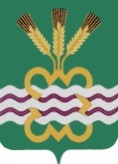 РОССИЙСКАЯ ФЕДЕРАЦИЯСВЕРДЛОВСКАЯ ОБЛАСТЬДУМА КАМЕНСКОГО ГОРОДСКОГО ОКРУГА ШЕСТОЙ СОЗЫВВнеочередное заседание  РЕШЕНИЕ № 461 21 апреля 2020 года О приостановлении действия пункта 2 статьи 53 Положения «О бюджетном процессе в муниципальном образовании«Каменский городской округ», утвержденного  Решением Думы Каменского городского округа от  27.03.2014 года № 212 (с изменениями и дополнениями, утвержденными Решениями Думы Каменского городского округа от 19.03.2015 года № 314, от 15.10.2015 года № 395, от 12.11.2015 года № 402, от 28.07.2016 года № 505, от 19.10.2017 года № 147, от 21.11.2019 года № 421)На основании Федерального закона от 12.11.2019 года №  367-ФЗ (в редакции от 01.04.2020 года) «О приостановлении действия отдельных положений Бюджетного кодекса Российской Федерации и установлении особенностей исполнения бюджетов бюджетной системы Российской Федерации в 2020 году», руководствуясь Уставом муниципального образования «Каменский городской округ», Дума Каменского городского округа Р Е Ш И Л А:Приостановить до 01 января 2021 года действие пункта 2 статьи 53 (в части срока) Положения «О бюджетном процессе в муниципальном образовании «Каменский городской округ», утвержденного Решением Думы Каменского городского округа от 27.03.2014 года № 212 (с изменениями и дополнениями, утвержденными Решениями Думы Каменского городского округа от 19.03.2015 года № 314, от 15.10.2015 года № 395, от 12.11.2015 года № 402, от 28.07.2016 года № 505, от 19.10.2017 года № 147, от 21.11.2019 года № 421).Настоящее Решение вступает в силу со дня подписания.        3. Опубликовать настоящее Решение в газете «Пламя», разместить в сети Интернет на официальном сайте муниципального образования «Каменский городской округ» http://kamensk-adm.ru и на официальном сайте Думы муниципального образования «Каменский городской округ» http://kamensk-duma.ru.     4. Контроль исполнения настоящего Решения возложить на постоянный Комитет Думы Каменского городского округа по экономической политике, бюджету и налогам (Лисицина Г.Т.).Председатель Думы Каменского городского округа                             В.И. ЧемезовГлава Каменского городского округа                                                    С.А. Белоусов21.04.2020 года